Администрация Черниговского районаПОСТАНОВЛЕНИЕ06.11.2019                	               с. Черниговка                                № 714 - паО внесении изменений в постановление Администрации Черниговского района от 28.06.2018 № 373-па «Об утверждении муниципальной программы «Развитие дорожного хозяйства и транспорта в Черниговском районе на 2018-2022 годы»Руководствуясь Федеральным законом от 06.10.2003 г. № 131-ФЗ «Об общих принципах организации местного самоуправления в Российской Федерации», Уставом Черниговского муниципального района, постановлением Администрации Черниговского района от 23.07.2013 г. №733-па «Об утверждении порядка организации работы по разработке, реализации и оценке эффективности муниципальных программ в Черниговском районе», распоряжением Администрации Черниговского района от 19.08.2019 № 227-ра «О продлении муниципальных программ Черниговского муниципального района до 2022 года», Уставом Черниговского муниципального района,ПОСТАНОВЛЯЮ:Внести в  постановление Администрации Черниговского района от 28.06.2018 № 373-па «Об утверждении муниципальной программы «Развитие дорожного хозяйства и транспорта в Черниговском районе на 2018-2022 годы» изменения:изложить приложение к вышеназванному постановлению в редакции приложения к настоящему постановлению.Опубликовать настоящее постановление в приложении к газете «Новое время» «Вестник нормативно правовых актов Черниговского района» и разместить на официальном сайте Администрации Черниговского района, официальном сайте Российской Федерации ГАС «Управление».Контроль за исполнением постановления возложить на первого заместителя главы Администрации Черниговского района Климчук С. С.    Глава Черниговского района                                                              Сёмкин В.Н.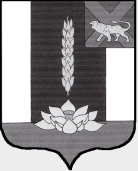 